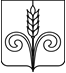 АДМИНИСТРАЦИЯ РОДНИКОВСКОГО СЕЛЬСКОГО ПОСЕЛЕНИЯБЕЛОРЕЧЕНСКОГО РАЙОНАПОСТАНОВЛЕНИЕО внесении изменений в постановление администрации Родниковского  сельского поселения Белореченского района от  30 декабря 2015 года №482 «Об установлении требований к порядку разработки и принятия правовых актов о нормировании в сфере закупок товаров, работ, услуг для обеспечения муниципальных нужд Родниковского сельского поселения Белореченского района, содержанию указанных актов и обеспечению их исполнения»В соответствии с частью 4 статьи 19 Федерального закона от 5 апреля 2013 года № 44-ФЗ «О контрактной системе в сфере закупок товаров, работ, услуг для обеспечения государственных и муниципальных нужд», в соответствии с постановлением Правительства Российской Федерации от 18 мая 2015 года      № 476 «Об утверждении общих требований к порядку разработки и принятия правовых актов о нормировании в сфере закупок, содержанию указанных актов и обеспечению их исполнения», руководствуясь статьей 32 Устава Родниковского сельского поселения Белореченского района, постановляю:Внести изменения в постановление администрации Родниковского сельского поселения Белореченского района от 30 декабря 2015 года № 482 «Об установлении требований к порядку разработки и принятия правовых актов о нормировании в сфере закупок товаров, работ, услуг для обеспечения муниципальных нужд Родниковского сельского поселения Белореченского района, содержанию указанных актов и обеспечению их исполнения», следующие изменения:	в приложении:пункт 4 и изложить в следующей редакции:«4. По решению главы Родниковского сельского поселения Белореченского района утверждаются нормативы количества и (или) нормативы цены товаров, работ, услуг.»;пункт 6 изложить в следующей редакции:«6. Срок проведения обсуждения в целях общественного контроля устанавливается администрацией Родниковского сельского поселения Белореченского района и не может быть менее трех рабочих дней со дня размещения проектов правовых актов, указанных в пункте 1 настоящего документа, в единой информационной системе в сфере закупок.Срок проведения обсуждения в целях общественного контроля проектов правовых актов, указанных в пункте 1 настоящего документа и принимаемых в период действия на территории Родниковского сельского поселения Белореченского района режима повышенной готовности или чрезвычайной ситуации не может быть менее 1 календарного дня со дня размещения проектов правовых актов, указанных в пункте 1 настоящего документа, в единой информационной системе закупок.Если проекты правовых актов, указанных в пункте 1 настоящего документа, принимаются в целях осуществления закупок, необходимых для реализации пункта 3 Указа Президента Российской Федерации от 19 октября 2022 г. № 757 «О мерах, осуществляемых в субъектах Российской Федерации в связи с Указом Президента Российской Федерации от 19 октября 2022 г.          № 756», то срок проведения их обсуждения в целях общественного контроля не может быть менее 1 календарного дня со дня размещения проектов правовых актов, указанных в пункте 1 настоящего документа, в единой информационной системе в сфере закупок.»;в подпункте 3 пункта 18 слово «категориям» заменить словом «группам»;в подпункте 2 пункта 21 слово «категориям» заменить словом «группам».Финансовому отделу администрации Родниковского сельского поселения Белореченского района (Аванесовой К.В.) разместить настоящее постановление в единой информационной системе в сфере закупок в установленном порядке.Общему отделу администрации Родниковского сельского поселения Белореченского района (Бродовой М.В.) опубликовать настоящее постановление в средствах массовой информации и разместить настоящее постановление на официальном сайте администрации Родниковского сельского поселения Белореченского района.Постановление вступает в силу со дня его официального опубликования.Глава Родниковского сельского поселенияБелореченского района                                                                       Ю.В. ФесенкоЛИСТ СОГЛАСОВАНИЯк проекту постановления администрации Родниковского сельского поселения Белореченского районаот _________2024 г. № ____О внесении изменений в постановление администрации Родниковского  сельского поселения Белореченского района от  30 декабря 2015 года №482 «Об установлении требований к порядку разработки и принятия правовых актов о нормировании в сфере закупок товаров, работ, услуг для обеспечения муниципальных нужд Родниковского сельского поселения Белореченского района, содержанию указанных актов и обеспечению их исполнения»Проект подготовлен и  внесен:Финансовым отделом администрацииВедущий специалист финансового отдела администрации Родниковского  сельского поселения Белореченского района                                                                        К.В.АванесоваПроект согласован:Начальник   финансового отделаРодниковского сельского поселенияБелореченского района                                                                      А.А.АстаховаНачальник общего отделаРодниковского сельского поселенияБелореченского района                                                                     М.В.Бродоваяот __________№____поселок Родники